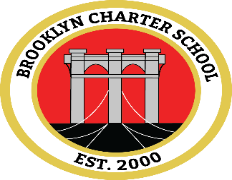 Board of Trustees Meeting AgendaWednesday, September 26, 20236:00 p.m.Welcome……….Henry Lambert, ChairmanReading and Adoption of minutes: August 29, 2023Enrollment UpdatesEnrollment: (September 2023 updates)2023-24 Enrollment UpdateKindergarten: 36 (32)Grade 1: 27 (9)Grade 2: 22 (11)Grade 3: 37 (11)Grade 4: 40 (9)Grade 5: 35 (5)Total 197 (77)Lost 16 BCS students/32 graduated from 5th grade out of 165 (We began with 118) giving us an 87% student retention rate.9 students moved out of NYC1 moved to another borough6 are attending new schools in NYC15 students enrolled with paperwork but did not show up (31 last year)Kindergarten: 7Grade 1: 2Grade 2: 2Grade 3: 2Grade 4: 1Grade 5: 1Enrollment Strategies: APFamily Referral Plan BCS Outdoor SignageGoogle Search EngineSiblingsFlyerMailerFormer ParentFormer StudentP.S. 23: 2Shelter Referral: 1School ProgrammingUpdate on Afterschool Program (7:00 a.m. - 7:00 p.m.) Current enrollment: 88 students7:00 - 8:00 a.m.: Approximate number of students: 20-25 (not including bus students)6:00 - 6:45 p.m.: Approximate number of students: Supper will be served at no cost to the school beginning tomorrow, 9/27/23ELA/Math Curriculum UpdateUnofficial release of NYS Test ScoresBCS Literacy/Math CurriculumFinancial Report: Ms. ArielAugust 2023 School Finances2023-24 BCS Budget ApprovalAudit UpdatePersonnel Updates:Hiring update:2 positions left to fill (2nd grade ICT and 4th Grade Teacher)1 Faculty member resigned as of the last board meetingAdditional Board ItemsPublic CommentDate & Location of the next meeting:Upcoming Board Meeting Date: October 26, 2023Adjournment